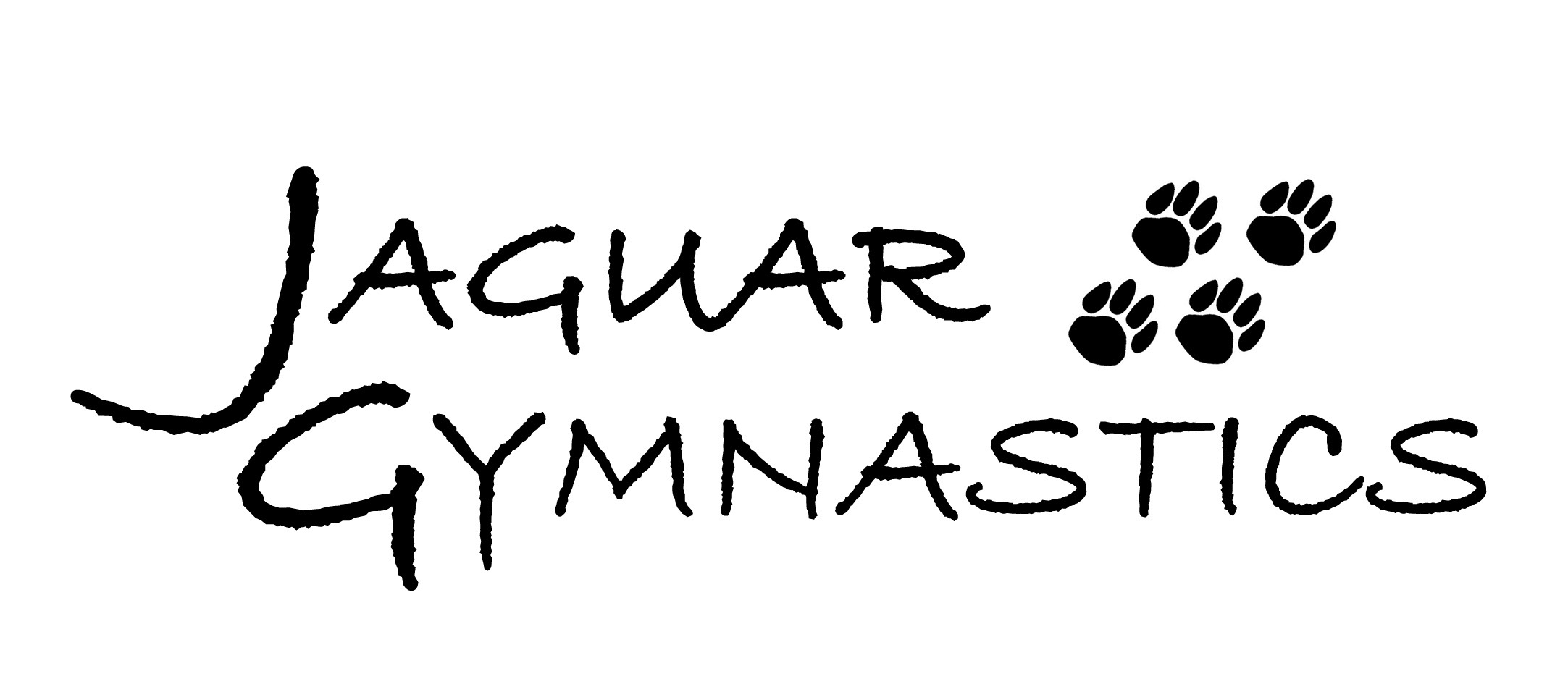 Please register at:  www.jaguargymnastics.comWINTER 2020 CLASSESNovember 16 – February 11*No Class Days:  November 25 & 26 (Thanksgiving)December 21 – 31 (Winter Break)February 2 (High School Meet)*Please note: Due to changes with COVID and the Minnesota State High School League winter sports schedules, there may be a few class days that get cancelled if a high school gymnastics meet is scheduled (or rescheduled) on a night your child has class.  The high school gymnastics season takes priority over our program’s use of the gymnastics gym.  We will either schedule a make-up class or credit you back for any cancelled classes.  Thank you for your understanding and continued support of our program!COST:10 Classes:Preschool, Beginner I, Beginner II, Tramp & Tumble = $120.00Advanced Beginner, Advanced, Pre-Team = $180.00Questions?  Please email jaguargymnastics@gmail.com or call 651-322-726MondaysTuesdaysWednesdaysThursdays3 & 4 Year Olds6:10-7:00Beginner I5:20-6:156:10-7:05Beginner II5:20-6:155:15-6:106:20-7:15Advanced Beginner6:10-7:355:10-6:355:00-6:25Advanced6:25-7:506:25-7:50Tramp & Tumble II/III6:45-7:40Pre-Team6:20-7:456:30-7:55